Standard form of Quadratics Notes and Questions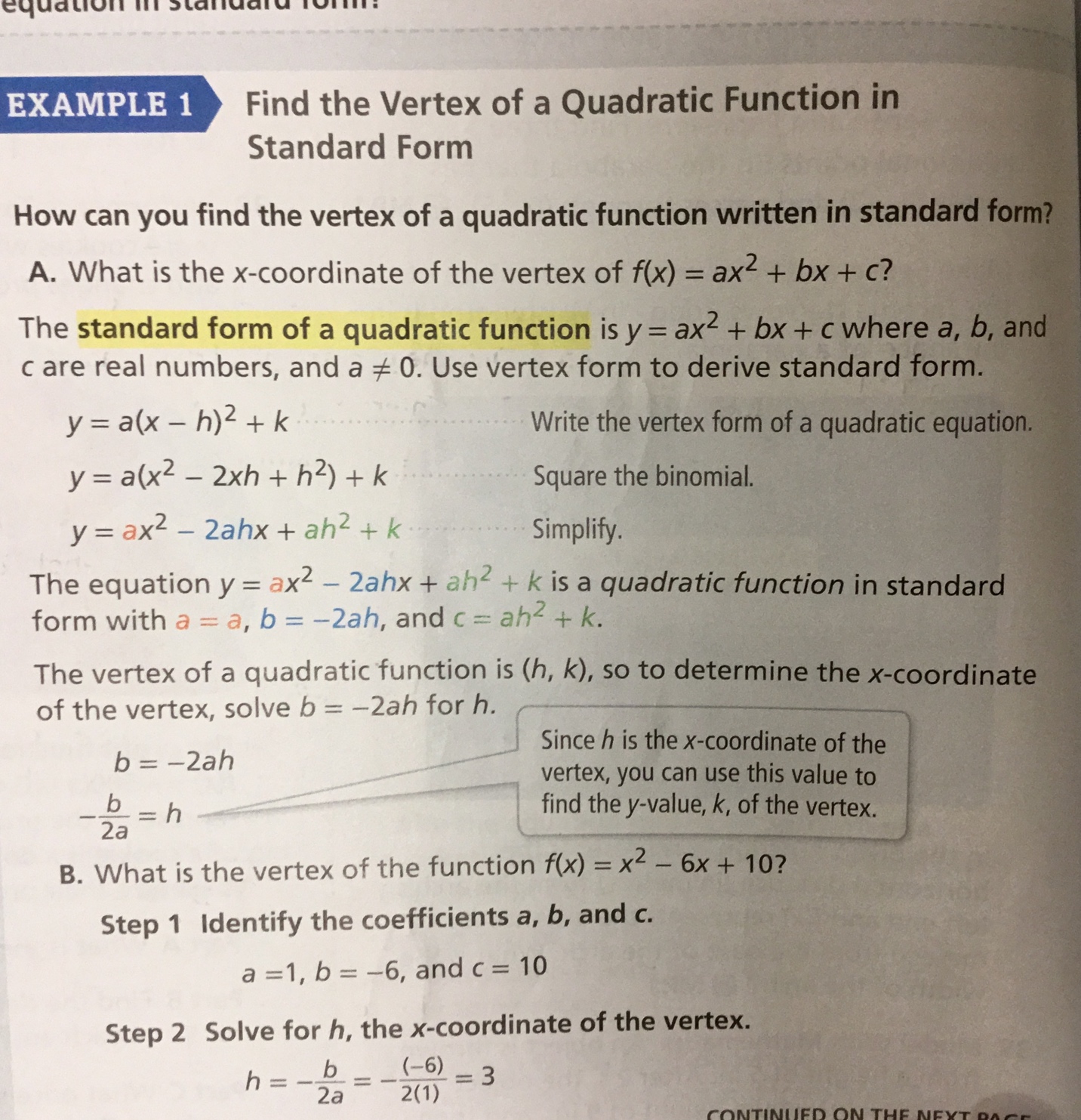 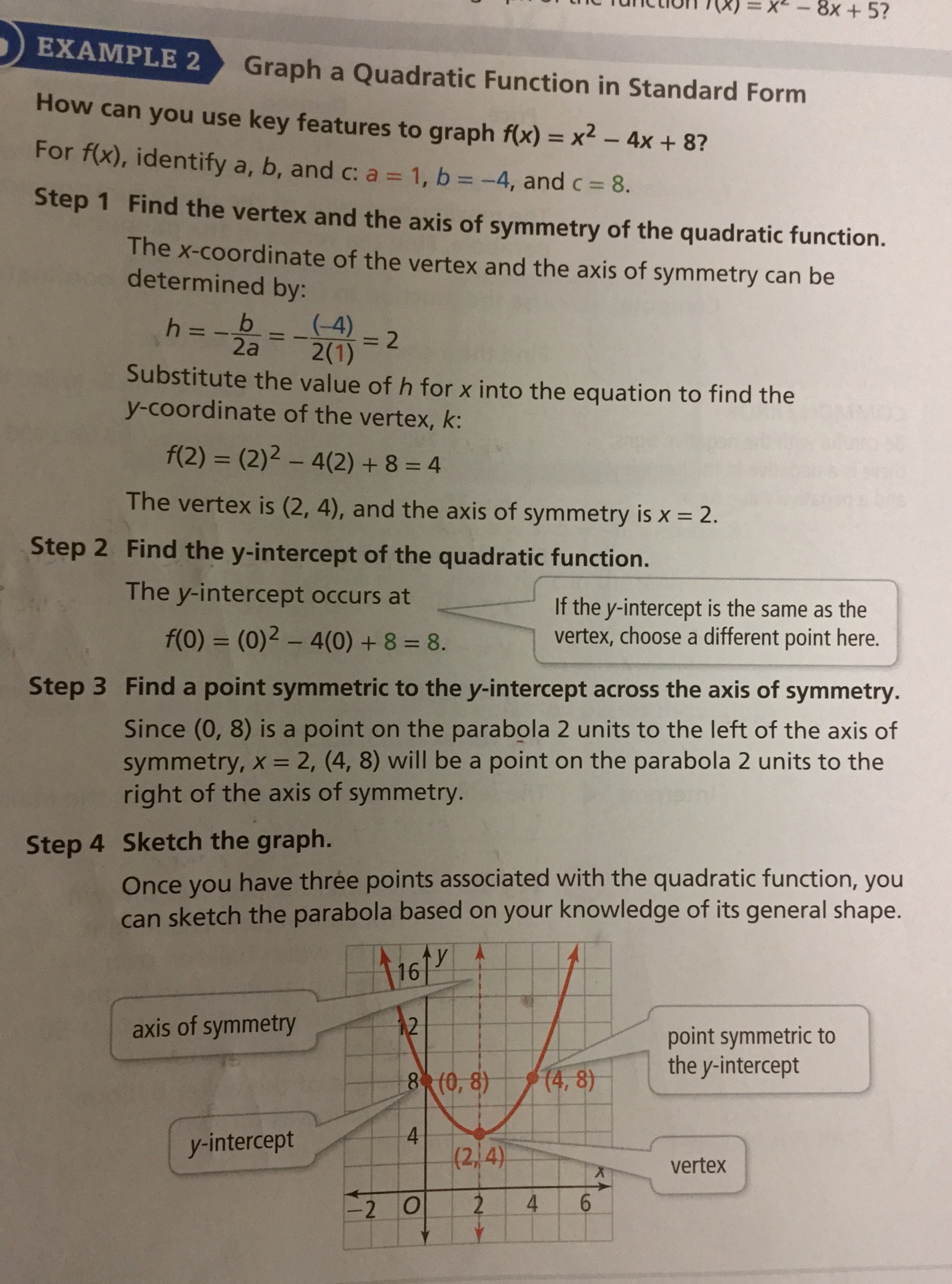 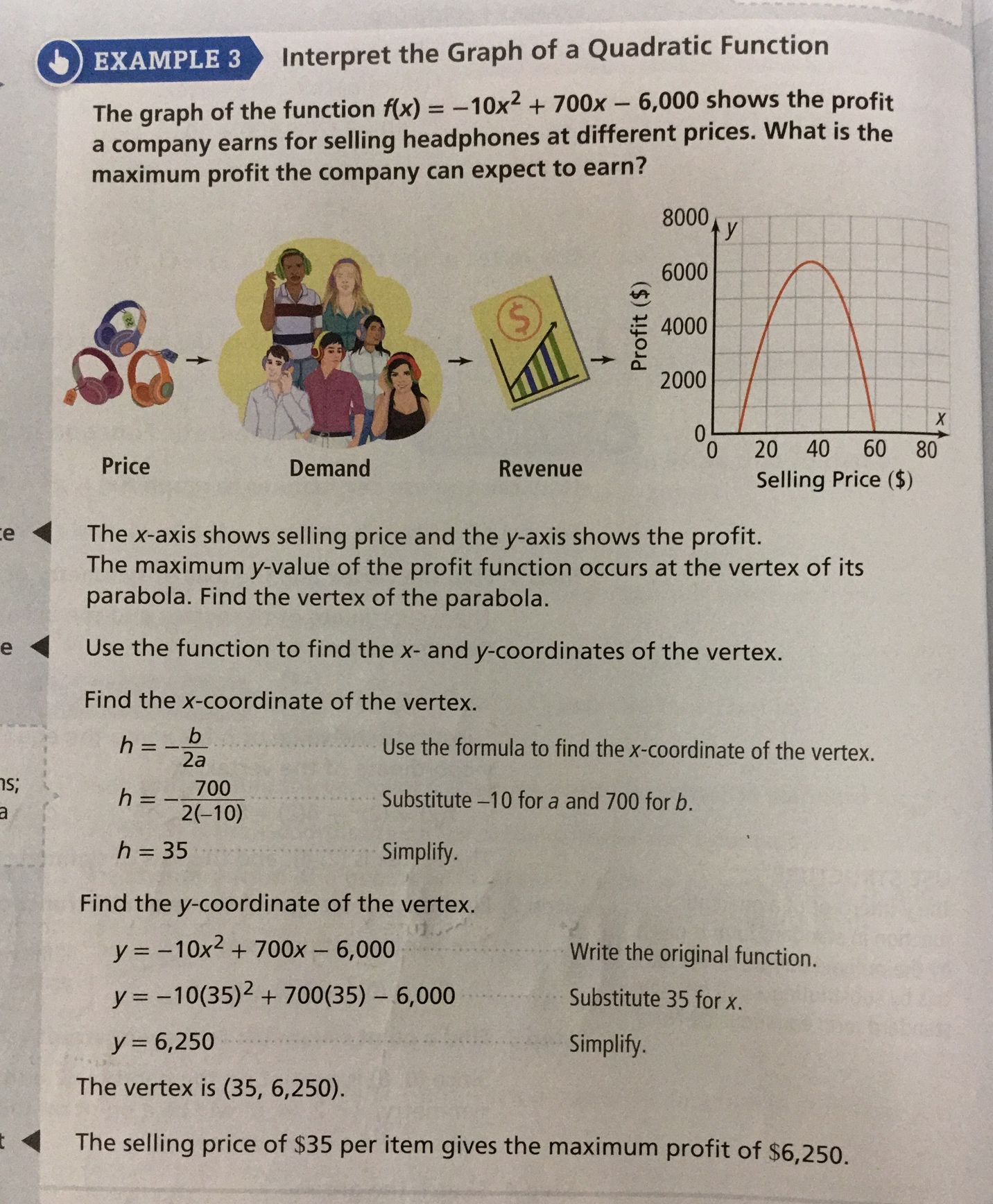 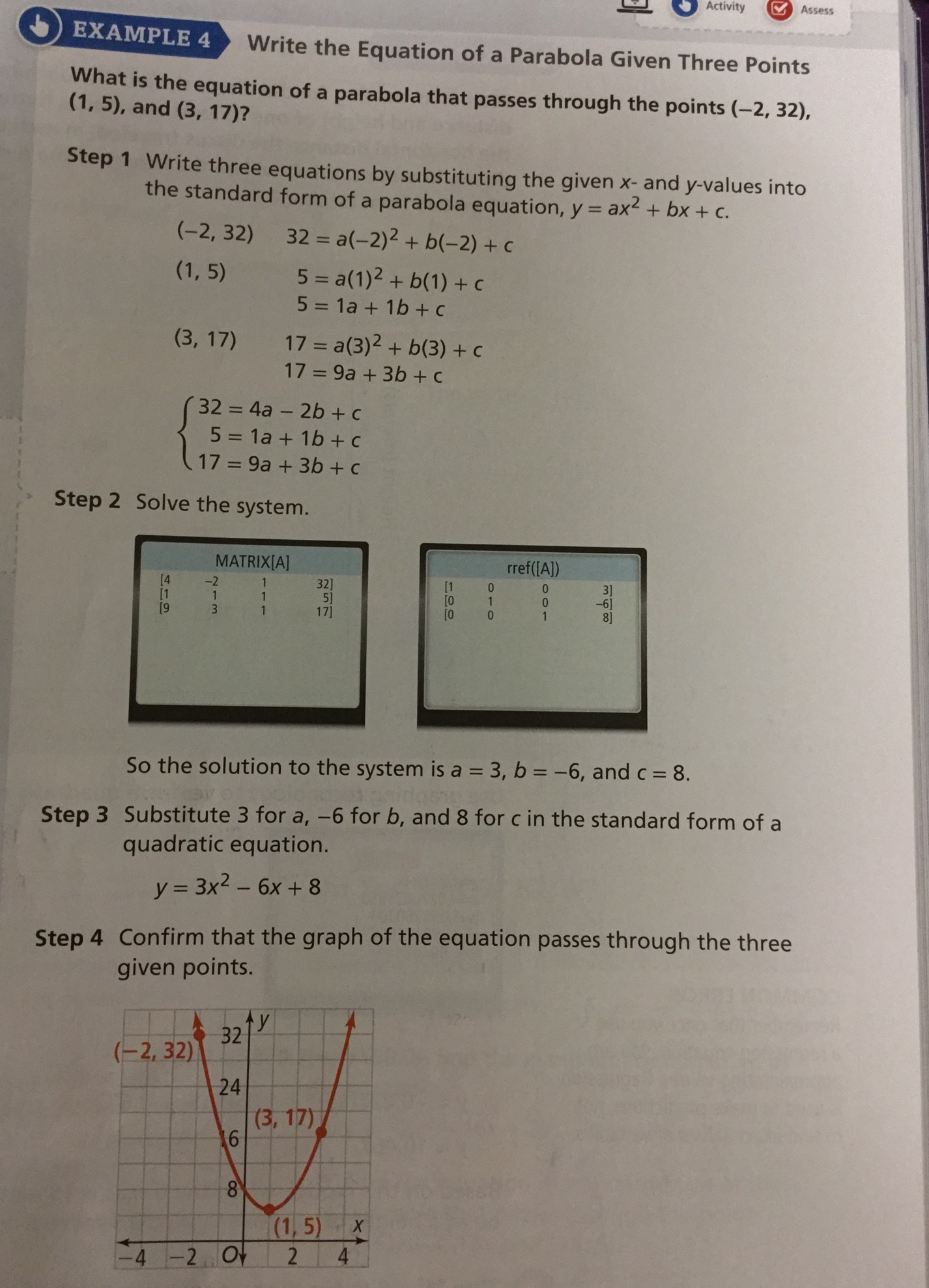 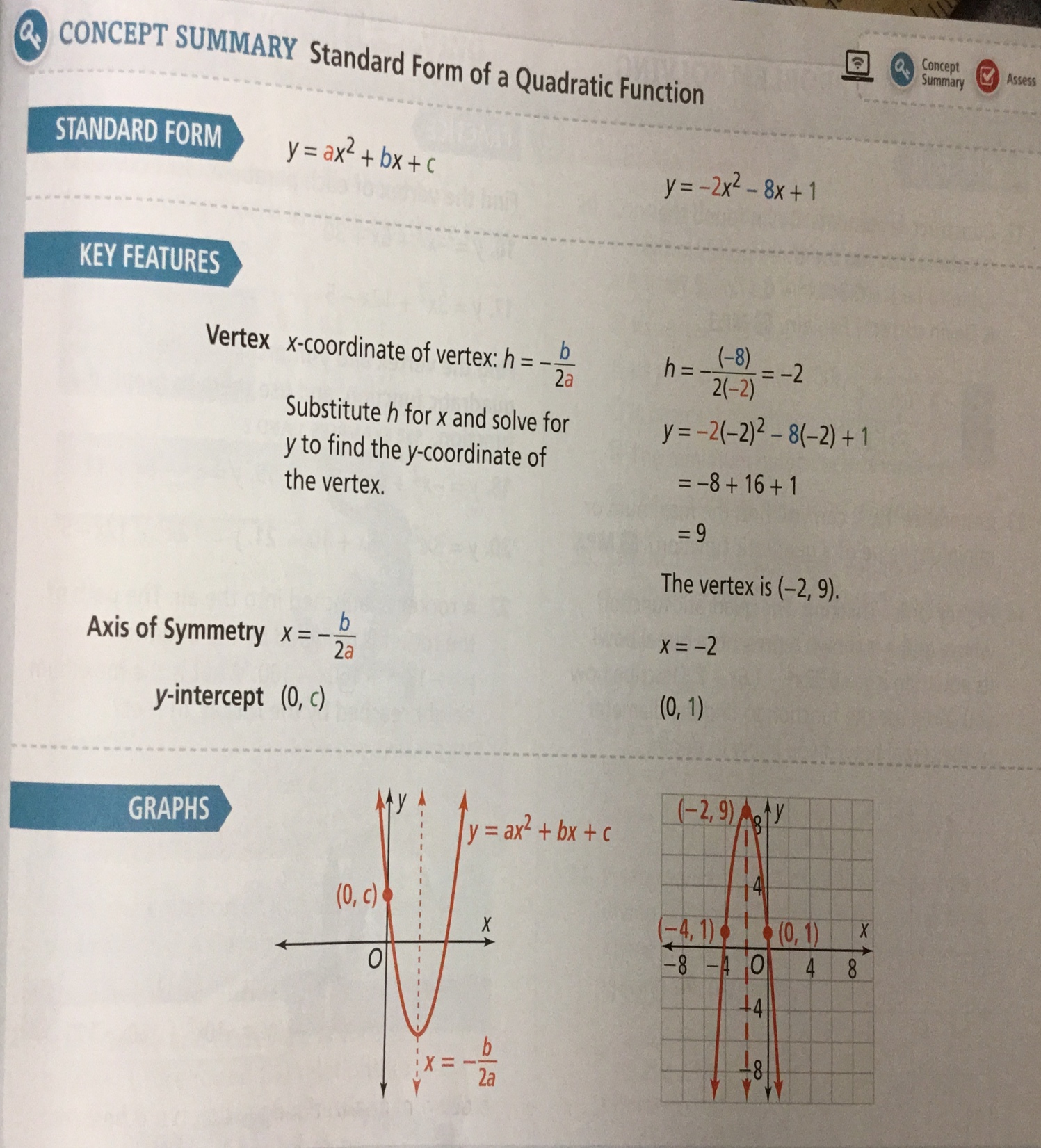 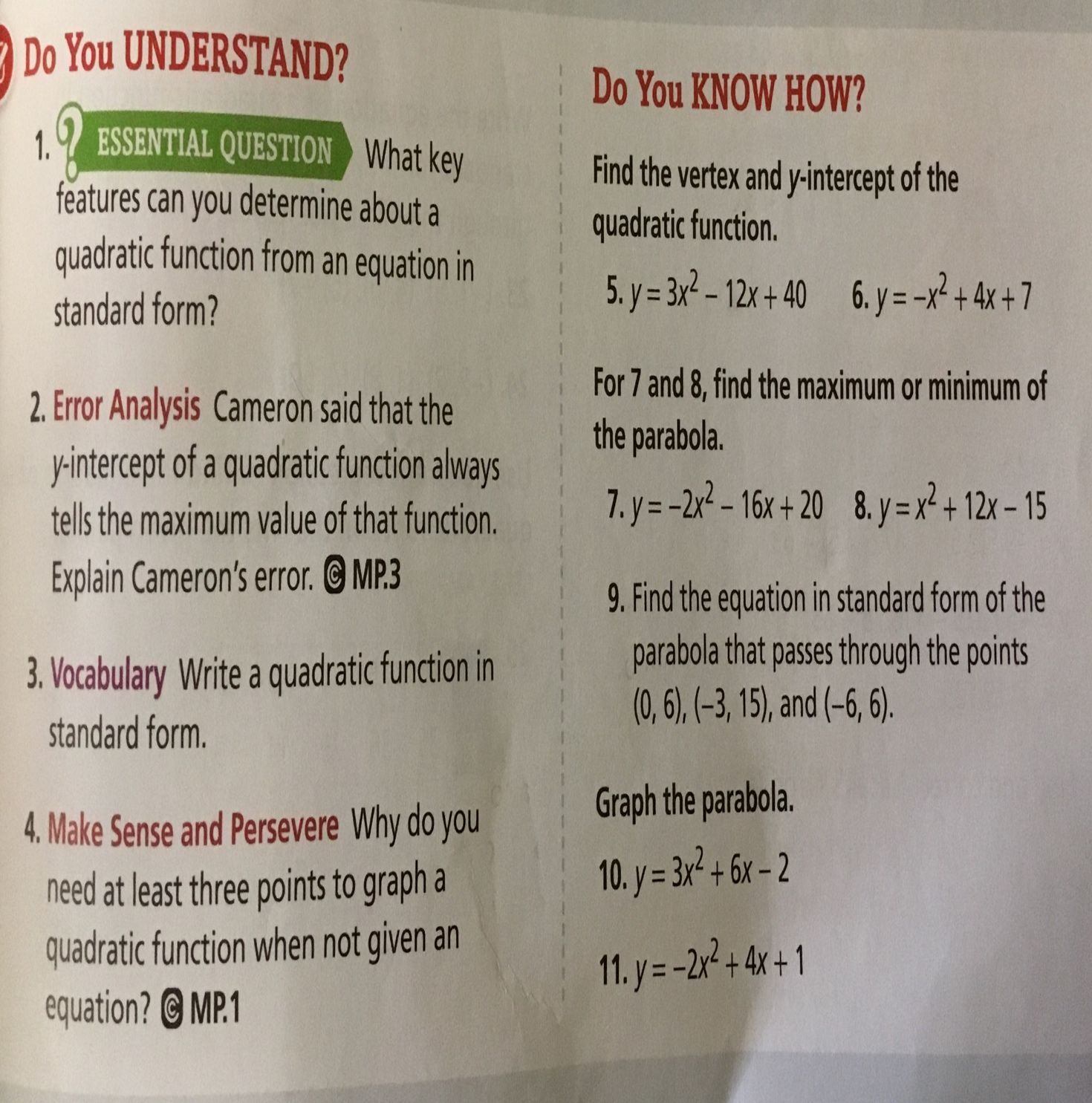 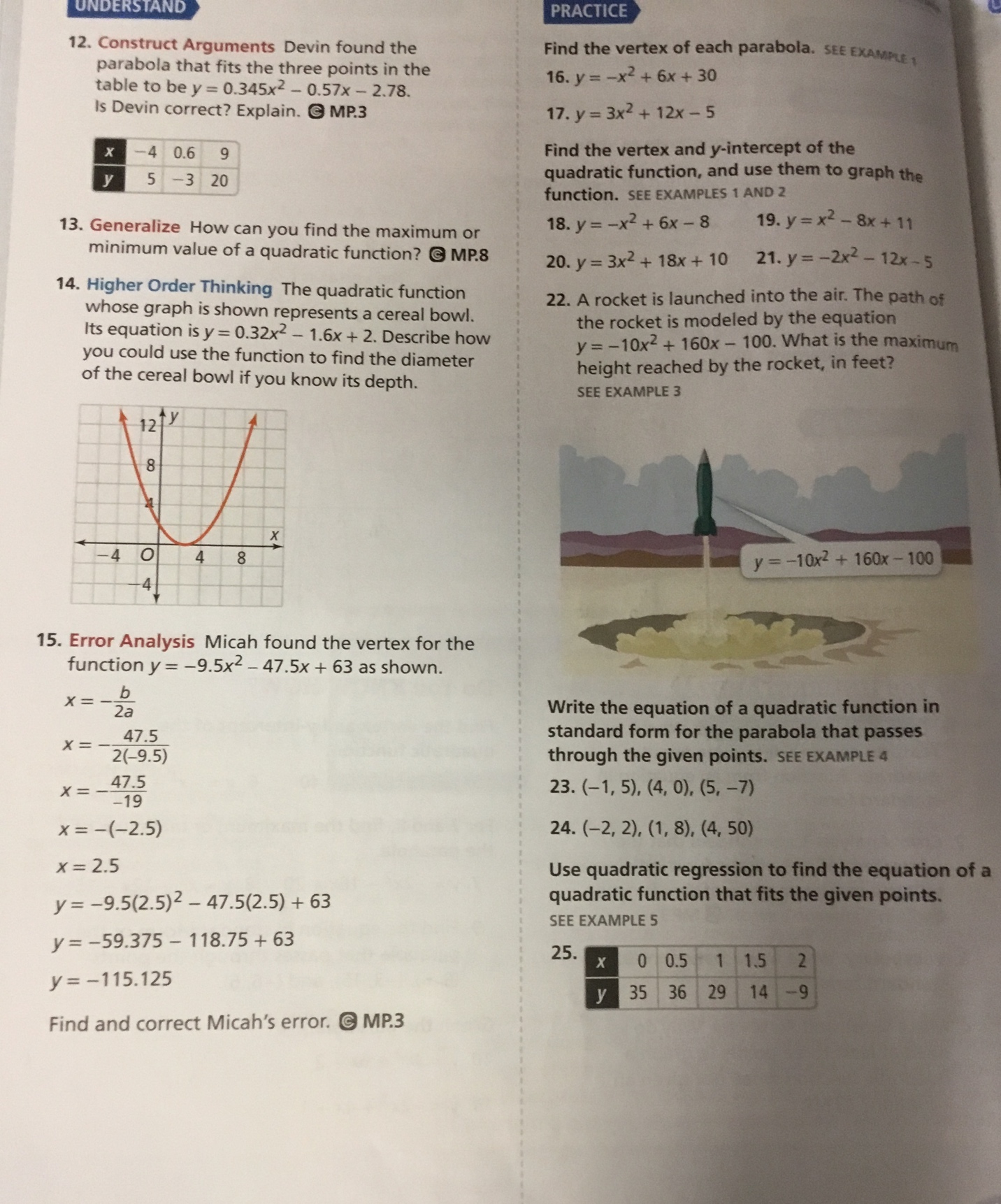 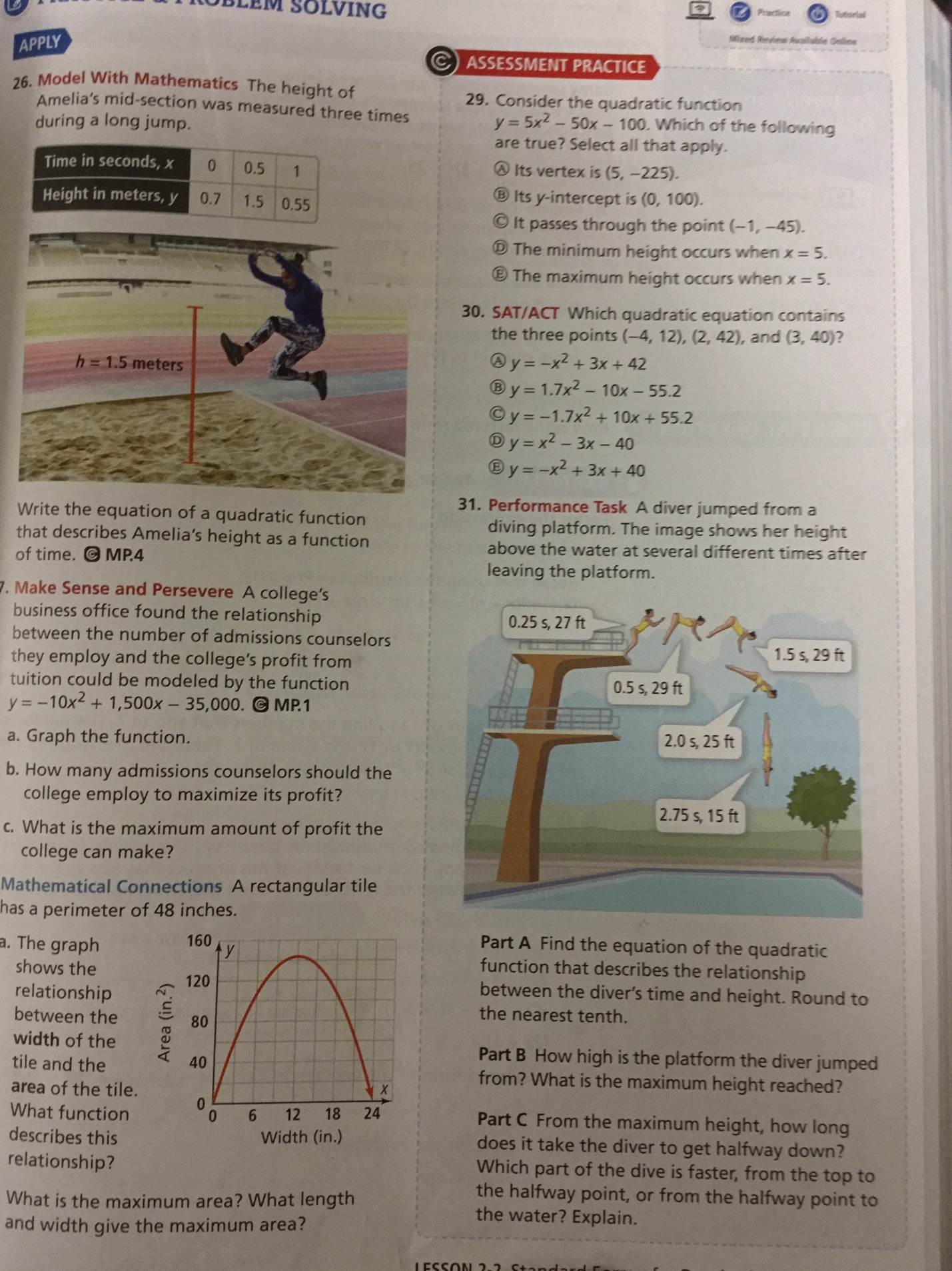 